ИНФОРМАЦИОННОЕ ПИСЬМОУважаемые коллеги!Приглашаем Вас принять участие в работе Международной научно-практической конференции «Развитие туризма в контексте инновационных процессов современной экономики».Мероприятие проводится при финансовой поддержке Российского фонда фундаментальных исследований, проект № 18-010-00950 А. МЕСТО И ВРЕМЯ ПРОВЕДЕНИЯ КОНФЕРЕНЦИИКонференция проводится 3-4 октября 2018 года по адресу: Липецкая обл., г. Елец, ул. Коммунаров, д. 28, Елецкий государственный университет им. И.А. Бунина.Срок подачи материалов участникам до  20 сентября 2018 г.НАПРАВЛЕНИЯ РАБОТЫ КОНФЕРЕНЦИИОпыт кластерного развития туризма в России и за рубежом.Российский региональный турпродукт: инновации, продвижение, конкурентоспособность.3. Современное образование в сфере туризма и гостеприимства: проблемы и перспективы.Формат участия: очный, дистанционный, заочный.По материалам конференции планируется издание сборника научных трудов с присвоением ISBN, размещением в наукометрической базе РИНЦ в elibrary.УСЛОВИЯ УЧАСТИЯУчастие в конференции бесплатное. Транспортные расходы, проживание, питание за счет принимающей стороны.ПОРЯДОК ПРЕДСТАВЛЕНИЯ МАТЕРИАЛОВДля участия в конференции и публикации в сборнике её материалов необходимо отправить:  - заявку на участие (приложение 1) и статью -  до 20 сентября 2018 г. по электронной почте skrolga48@mail.ru (с пометкой «Международная конференция»); - материалы (статью) для публикации, оформленные в соответствии с требованиями.Требования к оформлению материаловстатья принимается на русском языке в электронном виде, оформляется одним файлом, названным в начале фамилией автора. Пример оформления (Иванов В.В. Статья в сборник); объем статьи должен быть не менее 3 страниц, не включая список литературы; количество соавторов до 4;– текстовый редактор Microsoft Word (расширение .doc); –  шрифт – Times New Roman, кегль 14, нежирный, междустрочный интервал одинарный;–  поля (правое, левое, нижнее, верхнее) – 2 см, выравнивание по ширине, красная строка – 1,25;–  оформление статей: название – по центру страницы полужирным шрифтом прописными (заглавными) буквами, через строку (курсивом с выравниванием по правому краю) – фамилия и инициалы автора (ов), научная степень и звание, название организации, страна, город; аннотация работы и ключевые слова (на русском языке); название, данные об авторе, аннотация и ключевые слова (на английском языке) (Приложение 2);- все данные должны иметь ссылки на литературный источник. Ссылка указывается в квадратных скобках с номером, соответствующим номеру в списке литературы (например, [3, с. 125]); –   библиографические ссылки следует оформлять по ГОСТу Р7.1-2003 в алфавитном порядке.  –  авторская справка печатается на отдельном листе и публикуется в сборнике (указать): фамилия, имя, отчество автора полностью; ученая степень и ученое звание; город, представляемая организация и занимаемая должность; контактные телефоны, адрес электронной почты (e-mail).Материалы, оформленные с нарушениями настоящих требований, могут быть отклонены от публикации в электронном сборнике научных трудов без дополнительного предупреждения.КОНТАКТЫ ОРГКОМИТЕТА Кафедра туризма и гостиничного дела: 399770, Россия, Липецкая область, г. Елец, ул. Коммунаров, д. 28, ФГБОУ ВО «Елецкий государственный университет им. И.А. Бунина», тел.: +7 (47467) 2-10-15.Скроботова Ольга Владимировна, моб. тел.: +7(980) 2669624, e-mail: skrolga48@mail.ru Иванова Раиса Михайловна, моб. тел.: +7 (910)3509227, e-mail: elrmiv@mail.ru.Приложение 1.ЗАЯВКА НА УЧАСТИЕна участие в Международной научно-практической конференции «Развитие туризма в контексте инновационных процессов современной экономики»Особые пожелания _________________________________________Приложение 2.ОБРАЗЕЦ ОФОРМЛЕНИЯ СТАТЬИРАЗВИТИЕ ТУРИСТСКИХ КЛАСТЕРОВ КАК СРЕДСТВО ПОВЫШЕНИЯ ТУРИСТСКОГО ПОТЕНЦИАЛА ТЕРРИТОРИИ  (НА ПРИМЕРЕ ЛИПЕЦКОЙ ОБЛАСТИ)THE DEVELOPMENT OF TOURIST CLUSTERS AS MEANS OF RISING THE TOURIST POTENTIAL OF THE TERRITORY(ON THE EXAMPLE OF THE LIPETSK REGION)Иванова А.П. к.г.н., доцент кафедры туризма и гостиничного делаФГБОУ ВО «Елецкий государственный университет им. И.А. Бунина»Ivanova A. P. PhD,associate Professor of the Department of tourism and hotel businessBunin Yelets State UniversityАннотацияAbstractКлючевые словаKeywordsТекст. Текст. Текст. Текст. Текст. Текст. Текст. Текст. Текст. Текст. Текст. Текст. Текст. Текст. Текст. Текст. Текст. Текст.Список литературыМоклецова И. В. Русские духовные традиции в литературном контексте XIX века и творческом наследии А. Н. Муравьева : монография / И. В. Моклецова. – 2-е изд., испр. и доп. – М. : МГУ, 2014. – 384 с.Смирнов А. В. Цифровое телевидение : от теории к практике / А. В. Смирнов, А. Е. Пескин. – 2-е изд. – М. : Горячая линия-Телеком, 2012. – 352 с.3. Конфликтология [Электронный ресурс] : учебник / под ред. В. П. Ратникова. – М. : ЮНИТИ, 2012. – Режим доступа: http://www.rsl.ru (03.06.2014).4. Двуреченская Т. Поэт и воин из Чернавы : К 100-летию со дня рождения Павла Шубина // Петровский мост. – 2014. - № 1. – С. 154-160.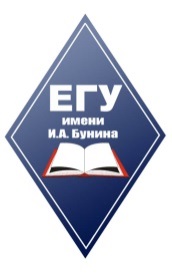 Министерство образования и науки РФФГБОУ ВО «Елецкий государственный университет им. И.А. Бунина»Кафедра туризма и гостиничного делаФамилия, имя, отчество автора (соавторов)Форма участия (очная, дистанционная, заочная)3.   Ученая степень, звание4.   Должность5.   Организация6.   Адрес (индекс, город, улица)7.   Телефон/факс (с кодом города)8.   E-mail9.   Название статьи10. Направление конференции 11. Форма доклада (пленарный, секционный доклад)13. Необходимость в проживании14. Дата приезда/отъезда, необходимость трансфера